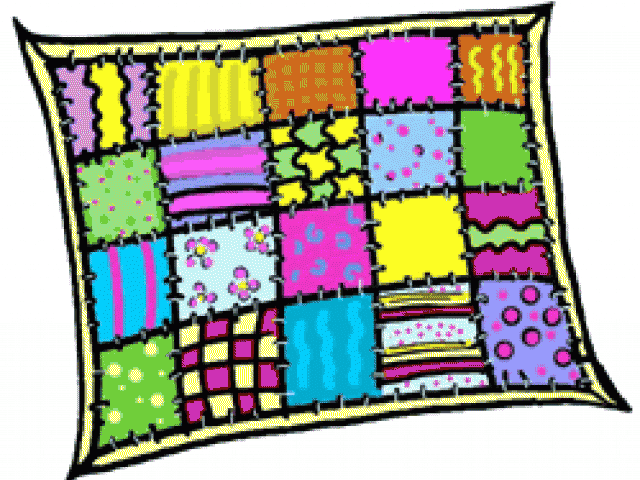 							                                  Date: ________________________Show & TellPlease complete this form for each quilt you wish to show. Limit 2(Unless we have time)MADE BY:QUILTED BY:NAME OF QUILT:ADDITIONAL INFORMATION: (25 words or less)(Please write legibly. Your information will be used to accompany the picture of your quilt in the newsletter.)						      		                                   Date: ________________________Show & TellPlease complete this form for each quilt you wish to show. Limit 2(Unless we have time)MADE BY:QUILTED BY:NAME OF QUILT:ADDITIONAL INFORMATION: (25 words or less)(Please write legibly. Your information will be used to accompany the picture of your quilt in the newsletter.)